Maturitní příklad 2015/2016 – PRGVytvořte aplikaci, která bude seznamem studentůObjekt student:Vlastnosti :id … jednoznačné Id (celé číslo) v systémuprijmeni (řetězec)vek – celé číslo je_student  … je/není aktuálně studentem (boolean)Metody:Vypis() – vrátí string - všechny informace o studentoviVlastnost Je_student převeďte ve výpisu na string je/není studentMetoda get na id, vek, je_studentKonstruktor student(int _id,..,bool  _Je_student) Bude volán, když student nebude v seznamuObjekt studenti:Vlastnosti:Kolekce – ArrayListMetody:Public Konstruktorstudenti()Public int Pridej(Student s) – přidá studenta do seznamu vrátí Id přidaného studenta, existuje-li už student se stejným Id v seznamu, pak metoda vrátí nulu, metoda využívá metodu popsanou níže.Private bool Je_v_seznamu(int _ID) – vrátí true/false jeli už student se stejným id v seznamuPublic string Vypis()Vrátí string seznam všech studentů v hlavičce výpisu bude uvedeno kolik studentů je v seznamu, kolik studentů je právě studujících a průměrný věk všech právě studujících, K výpisu hlavičky použijte private metody popsané níže.Private int Pocet_aktualne_studujicich()Vrátí počet všech aktuálně studujících v seznamu (mají property Je_student TRUE)Private double Prumerny_vek()Vrátí průměrný věk všech aktuálně studujících ! (bylo by dobré hodnotu zaokrouhlit na jedno desetinné místo)Pokud při výpočtu dojde k chybě vrátí metoda hodnotu 0Hlavní program:MetodyZadej(): Slouží k načtení údajů o studentovi, vytvoří studenta a přidá ho do seznamu pomocí metody Pridej(). Metoda musí být ošetřena proti chybám. Pokud dojde k chybě v zadání opakujte volání metody.Id musí být číslo větší než 0.Věk musí být větší než 1 a menší než 150 včetně krajních hodnot.Příjmení nesmí být prázdný řetězecNa základě výsledku volání metody Pridej() vypíšte, zda byl či nebyl telefon přidán do seznamu.Vypis(): Vypíše obsah seznamu na konzoli – využívá public metodu Vypis() objektu student.Menu(): Zobrazí jednoduché menu a postará se o volání patřičných metod:Volby:Stiskněte v/V k výpisu všech studentůStiskněte z/Z k zadání dalšího studentaStiskněte q/Q Konec programu*	dop.: metoda může vracet např. true/false pro jednodušší použití v cyklu hlavního programu.Výpis programu bude např. při volbě v tento: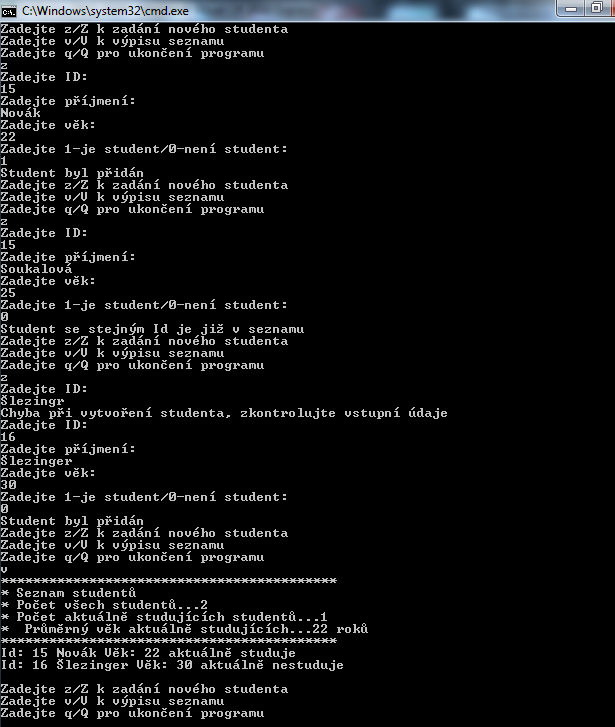 Znovu se zobrazí Menu programu pokud nebylo stisknuto Q/q.Hodnocení:oop objekty(metody get, konstruktor, specifikátory přístupu)alg - použití průchodu kolekce (foreach), cykly while a podmínkychyby a kontrola(try catch) návratové hodnoty metod a práce s nimifunkčnost aplikace (zpracování metod v Main()), volání metodZa každou kategorii hodnocení může získat student max. 3 body0b.	nezpracoval
1b.	částečně zpracováno (hrubé chyby, bránící funkčnosti)
2b.	zpracováno s drobnými chybami – částečně mohou být příčinou generování chyb
3b.	zpracováno bez připomínekZnámka:12-11b.	1
10-9b.	2
8-7b.	3
6-5b.	4
<5b.	5Uložení projektuPřihlásit se jako:uživatel: txx, kde xx je číslo počítače (na monitoru – např. t61)heslo: Aa12345Projekt na konzoli nazvěte Vaše příjmení_2016 (např. Horak_2015) a dejte Save All na disk G: Vašeho počítačePřed koncem práce se ujistěte, že celý projekt je uložen v této složce, na neuložené projekty, nebo částečně uložené nebude brán po době odevzdání zřetel!!!!